Teamwork Tama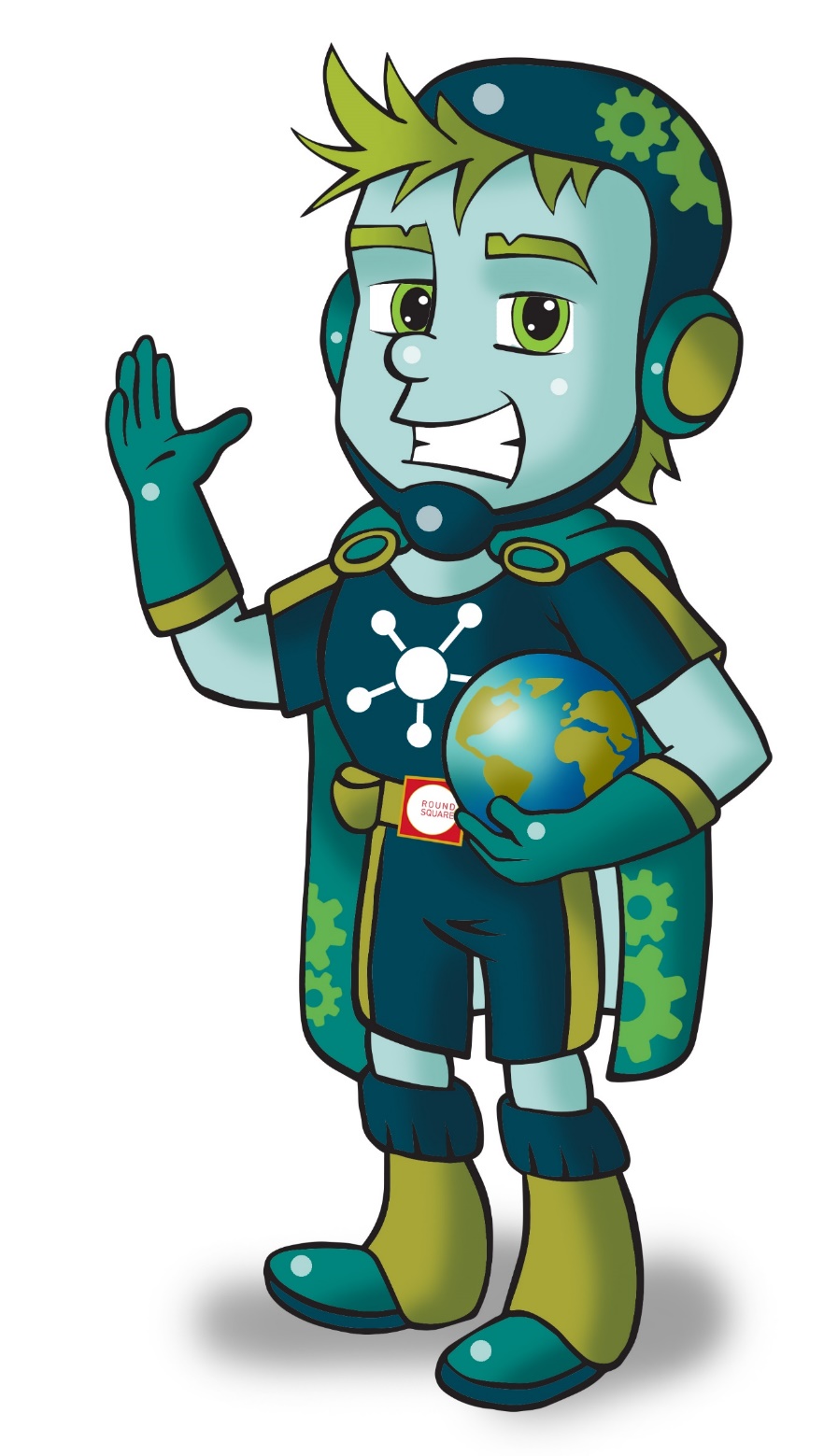 